1. BÖLÜM 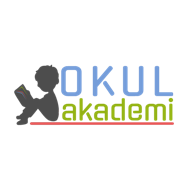 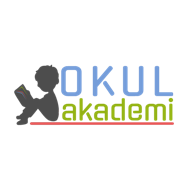 Ders	: TÜRKÇETema / Metnin Adı 	: BİREY ve TOPLUM / ANADOLU’DA KONUKSEVERLİK EVRENSELDİRSınıf 	: 5Konu	: Kelime çalışması / Çıkarımda bulunma / Sözcükte anlam / Şiir yazma 2. BÖLÜM	                                                                                                                                   KAZANIMLAROKUMAAkıcı Okuma T.5.3.1. Noktalama işaretlerine dikkat ederek sesli ve sessiz okur. T.5.3.2. Metni türün özelliklerine uygun biçimde okur. T.5.3.4. Okuma stratejilerini kullanır. Söz Varlığı T.5.3.5. Bağlamdan yararlanarak bilmediği kelime ve kelime gruplarının anlamını tahmin eder. T.5.3.6. Deyim ve atasözlerinin metne katkısını belirler. . Anlama T.5.3.12. Metin türlerini ayırt eder. T.5.3.14. Metnin ana fikrini/ana duygusunu belirler. T.5.3.18. Metinle ilgili sorular sorar. T.5.3.19. Metinle ilgili sorulara cevap verir. T.5.3.22. Görsellerle ilgili soruları cevaplar. T.5.3.25. Medya metinlerini değerlendirir. T.5.3.29. Bilgi kaynaklarının güvenilirliğini sorgular. T.5.3.33. Okuduğu metindeki gerçek, mecaz ve terim anlamlı sözcükleri ayırt eder. KONUŞMAT.5.2.2. Hazırlıksız konuşma yapar.T.5.2.3. Konuşma stratejilerini uygular. T.5.2.4. Konuşmalarında beden dilini etkili bir şekilde kullanır.T.5.2.5. Kelimeleri anlamlarına uygun kullanır. T.5.2.6. Konuşmalarında uygun geçiş ve bağlantı ifadelerini kullanır.  YAZMAT.5.4.1.Şiir yazar. T.5.4.4. Yazma stratejilerini uygular. T.5.4.5. Büyük harfleri ve noktalama işaretlerini uygun yerlerde kullanır. T.5.4.10. Yazdıklarını paylaşır. T.5.4.15. Yazdıklarının içeriğine uygun başlık belirler. YÖNTEM VE TEKNİKLERİOkuma, noktalama işaretlerine uygun okuma, bölerek okuma, inceleme, günlük hayatla ilişkilendirme ve günlük hayattan örnekler verme ARAÇ-GEREÇLER VE KAYNAKÇA İmla kılavuzu, sözlük, deyimler ve atasözleri sözlüğü, EBA, İnternet, kütüphane, öğrencilerin yaşantılarıÖĞRETME-ÖĞRENME ETKİNLİKLERİDikkati ÇekmeHazırlık çalışmasında yer alan 1. Soru sorulacak. Öğrencilerin cevapları alınacak. Konuyla ilgili günlük hayattan örnekler vermeleri istenecek.  GüdülemeÖğrencilere gerekli açıklamalar yapıldıktan sonra sayfa 23’te yer alan “ANADOLU’DA KONUKSEVERLİK GENELEKSELDİR”  adlı metni işleyeceğimizden bahsedilecek.  Bu metinle Anadolu’da misafirlik kavramının değerinden bahsedeceğimiz öğrencilere iletilecek. Farklı kültürleri misafir paydasında bütünleştirerek kültürümüzdeki yeri belirleneceği vurgulanacak.  Gözden GeçirmeBu bölümde öğrencilerden “Tanrı misafiri” sözünden neler anladığı sorulacak ve derse geçilecek. DERSE GEÇİŞMetinle ilgili görseller incelenecek görsel okuma yapılacak.Metnin bir kez sessizce herkes tarafından okunması sağlanacak. Bu esnada bilinmeyen kelimeler tespit edilecek. Metinde bulunan kelimeler tahtaya yazılacak. TDK sözlük akıllı tahtadan açılarak anlamları sözlük defterine yazılacak. Metin ikinci kez sesli olarak okunacak. Parçalı okuma yapılacağı öğrencilere söylenip takip etmeleri istenecek. Bu okuma sonrasında anahtar kelimeler belirlenecek ve tahtaya yazılacak.Anahtar Kelimeler : Anadolu, konuk, misafirhane, konukseverlik, ahilik, geleneksel1. Etkinlik Metinde önemli olan cümleler not edilecek. Türklerin  konukseverlikleri çok eskiye dayanır.Anadolu’daki konukseverlik gelenek ve göreneğinin temelinde eski Ahi gelenekleri yatmaktadır. Ahiler gelen konukları ağırlamak için birbirleriyle yarış ederlerdi.Arap Seyyahı İbni Batuta kitabında Türklerin konukseverliğini anlata anlata bitirememiştir.Konuk sevmek, konuğa ikramda bulunmak, insan sevgisinin başında gelir.2. Etkinlik Etkinlikte metinde geçen kelimelerin anlamları belirlenecek.Geleneksel: Geleneğe dayanan, gelenekle ilgili olan, kökleşik, ananeviAhilik: Kökleri eski Türk törelerine dayanan ve Anadolu’da yüksek bir gelişim gösteren esnaf, zanaatçı, çiftçi vb. bütün çalışma kollarını içine alan ocakTelaş: Herhangi bir sebeple acelecilik3. EtkinlikGörsel incelenecek. Öğrencilerde oluşan çağrışımlar üzerinden konuşıulacak.4. EtkinlikSorular cevaplanacak.1. Konukseverlik hakkında neler biliyordunuz?Konukseverlik, misafir ağırlamaktan hoşlanmak demektir. Türkler konukseverliği ile dünyaya nam salmışlardır. Konukseverlik bizde bir gelenektir ve çok önem gösterilir.2. Metni okuduktan sonra konukseverlik hakkında neler öğrendiniz?Konukseverliğin çok eski zamanlara, ahilik geleneklere dayandığını öğrendim. İnsanların konuklarını memnun etmek için her şeyi gözden çıkarabileceklerini öğrendim.3. Metne göre konukları sevmenin ve onlara ikramda bulunmanın nedeni nedir?İnsan sevgisidir. İnsanların bunu görev olarak kabul etmesidir.5. Etkinlik Etkinlikteki başlıklara uygun olarak bölümler doldurulacak. Metinde ne anlatılıyor?Türklerin konukseverliğiMetinden çıkarılan sonuç nedir?Türklerde konukseverlik önemli bir gelenektir.6.EtkinlikEtkinlikte yer alan metin okunacak ve sorular cevaplanacak.Türk Konukseverliğine Tarihsel Bir Örnek: Köy OdalarıYakın zamana kadar köylerde yaşamış veya hâlen yaşamakta olan kişilerin anılarında dün gibi yaşayan köy odaları geleneği, Türk konukseverliğinin en iyi örnekleri arasındadır.Köylerdeki köy odalarının konukları, bir yerden bir yere gitmekte olan yolcular olduğu kadar, köye ticaret amacı ile gelen veya zanaat sahibi insanlar da olabilmekteydi. Çerçiler, testi bardak satanlar, ürettiği malı değiş yoluyla veya para ile ticaret yapanlar, halatçılar, gezici kalaycılar, orakçılar vb. olmak üzere köye bir nedenle gelenler istediği kadar bu köy odalarında konuk olarak kalabiliyorlardı.Anadolu’nun birçok köyünde neredeyse her sülalenin köy odası vardı. Bu köy odaları ya o sülalelerin ya da önde gelen büyüğünün adıyla anılıyordu. Gelen konukların ihtiyaçları da bu sülalelere mensup aileler tarafından karşılanıyordu. Bu hizmetlerin kesinlikle maddi bir karşılığı yoktu.Mümtaz BAŞKAYA
www.baae.meb.gov.tra) Bu metin hangi siteden alınmıştır?www.baae.meb.gov.trb) Araştırmalarınızı yaparken hangi internet sitelerinden yararlanıyorsunuz?gov ve edu uzantılı sitelerden yararlanıyoruz.c) Her internet sitesinde yer alan bilgilere güvenebilir misiniz? Açıklayınız....ç) Girdiğiniz sitelerin güvenirliğini sorguluyor musunuz? Neden?...d) İnternet sitelerinin güvenirliğini nasıl anlarız?...7.EtkinlikSözcükte anlam konusu öğrencilere hatırlatılacak ve etkinlik tamamlanacak.a) Metinden alınan cümlelerde altı çizili kelimelerin anlam özelliğini (gerçek, mecaz) yazınız.• Anadolu’daki konukseverlik gelenek ve göreneğinin temelinde eski Ahi gelenekleri
yatmaktadır. MECAZ• Anadolu; yemeğini konuğuna yedirmekten, konuğunu memnun etmekten zevk alır. GERÇEKb) Bu kelimeleri cümlelerde kullanılan anlam özelliğinden farklı olacak şekilde birer cümlede kullanınız.yatmak: Akşam erken yatar, sabah erken kalkarım.yedirmek: İşinin görülmesi için birilerine para yedirmek rüşvettir ve rüşvet vermek de almak da kötü bir şeydir.c) Aşağıdaki kelimeleri gerçek ve mecaz anlamda birer cümlede kullanınız.ısınmakGerçek anlam: ...Mecaz anlam: ...soğukGerçek anlam: ...Mecaz anlam: ...acıGerçek anlam: ...Mecaz anlam: ...8.EtkinlikEtkinlikte yer alan şiir bütünlüğe uygun olarak tamamlanacak. GELECEK DERSE HAZIRLIKÇocuklardan gelecek derse hazırlık kısmındaki yönerge yapılacak.3. BÖLÜM					                                                                                                                                   Ölçme-DeğerlendirmeSözcükleri mecaz anlamda kullanınız.Kırmak, tutmak, pişmekDersin Diğer Derslerle İlişkisiOkurken yorum yapabilme, yazarken imla ve noktalamaya diğer derslerde de dikkat etmeleri sağlanır.Sefa AVCILARTürkçe Öğretmeni 23.09.19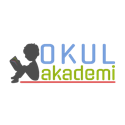 Okul Müdürü